Name:…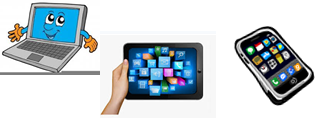 Surname: …Home Schooling 63Hello! CTRL + CLICK and work online: https://forms.gle/MvfRLWBAKYqnmQ8b7 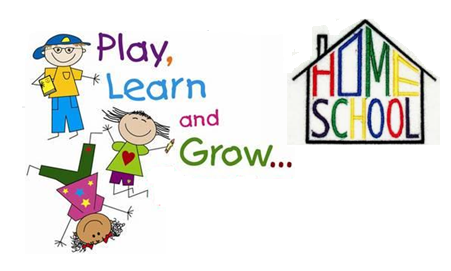 PLEASE PRESS “SUBMIT/SEND” AT THE END OF YOUR ONLINE WORKPOR FAVOR PRESIONAR “ENVIAR” AL FINAL DEL TRABAJO EN LINEA